                                                                                                     บันทึกข้อความ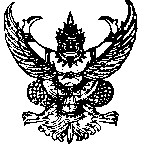 ส่วนราชการ     วิทยาลัยอาชีวศึกษาสระบุรี							ที่      วช.           / 		วันที่............................................................................................................เรื่อง      ขออนุมัติจัดสอนแทน		                                                             		เรียน	 ผู้อำนวยการวิทยาลัยอาชีวศึกษาสระบุรี ด้วย  นาย/นาง/นางสาว.........................................................แผนกวิชา............................................ ไม่สามารถมาปฏิบัติหน้าที่ในการสอนในสัปดาห์ที่       ระหว่างวันที่       เดือน               พ.ศ.................                    ถึงวันที่           เดือน               พ.ศ.             	 เนื่องจาก     ลาป่วย     ลากิจ     ไปราชการ      รวมทั้งสิ้น ..............วัน   จึงขออนุมัติมอบหมายให้มีการจัดสอนแทน ตามรายละเอียด ดังนี้	จึงเรียนมาเพื่อโปรดพิจารณาอนุมัติ         ลงชื่อ...................................................		         ลงชื่อ...................................................                 (……………………………………..)	                                      (นางณัชกานต์  รอดสการ)                          หัวหน้าแผนกวิชา......................                      หัวหน้างานพัฒนาหลักสูตรการเรียนการสอน   อนุมัติ           ไม่อนุมัติ(นายกิตติพล   วิเชียรเชื้อ)รองผู้อำนวยการสถานศึกษา   ปฏิบัติราชการแทนผู้อำนวยการวิทยาลัยอาชีวศึกษาสระบุรีวัน เดือน ปีรหัสวิชาเวลาคาบที่ชั้นเรียนห้องเรียนชื่อผู้สอนแทนลงชื่อครูผู้สอนแทน